              Direction générale de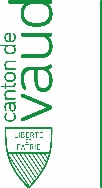                      l'enseignement postobligatoire                          Division de l’apprentissage          	       Rue Saint-Martin 24                      1014 Lausanne                                                       Formulaire de demande d’admission à l’examend’assistant-e en soins et santé communautaire CFC (ASSC) et formulaire d’inscription au cours de préparation(formation professionnelle condensée – FPC)Données du candidat :Nom :		 Prénom :	 Date de naissance :	Rue :	 Sexe :  M  F                                           NPA, lieu :	N°AVS :	E-mail :	 N° tél. :	Données de l’employeur :Raison sociale : 		Adresse :	NPA, lieu :	Nom de la personne de contact :		E-mail :	N° tél :	Données d’admission :L’employeur et le candidat soussignés attestent que le candidat pourra justifier, l’année de l’examen,d’une expérience professionnelle d’au moins cinq ans au sens de l’article 32 OFPr. 	OUI  NONL’employeur et le candidat attestent que le candidat pourra justifier, l’année de l’examen, d’une expérience professionnelle de trois ans au minimum, dans le domaine d’activité des ASSC.	OUI  NONL’employeur et le candidat attestent que le niveau de français oral et écrit est équivalent au niveau B1 permettant au candidat de suivre l’enseignement et de passer les examens.	OUI  NONLe candidat demande son admission à la procédure de qualification pour juin	Le candidat souhaite suivre l’enseignement de la culture générale dispensé par l’EPSIC à Lausanne et s’inscrit à la session de	 L’employeur s’engage à mettre à disposition du candidat un professionnel de référence qui l’accompagne dans l’acquisition du rôle professionnel d’ASSC et l’aide à faire les liens entre les éléments théoriques acquis lors des cours et la pratique sur son lieu de travail.	OUI  NONL’employeur s’engage à mettre à disposition du candidat un lieu pour passer l’examen ainsi qu’un supérieur hiérarchique pour procéder à l’évaluation en collaboration avec l’expert.Signatures :Signature du candidat :	Signature de l’employeur :	Lieu :	Date :                   Direction générale de                       l'enseignement postobligatoire                            Division de l’apprentissage          	         Rue Saint-Martin 24                        1014 LausanneDonnées d’inscription :au cours de préparation à l’examen d’ASSC CFC, « Formation professionnelle condensée » - FPCLe candidat s’inscrit au cours débutant en janvier  . Il sera donc inscrit à la procédure de qualification organisée 18 mois après, soit en Le candidat s’engage à suivre régulièrement les cours dispensés et à effectuer les travaux demandés par les enseignants. L’employeur s’engage à libérer le candidat aux dates convenues pour la formation, y compris pour les examens. Les conditions de prise en charge des frais liés à la formation (temps de travail, repas, déplacements par exemple) font l’objet d’une convention entre l’employeur et le candidat. Signature du candidat :	Timbre et signature de l’employeur :	Lieu :	Date :